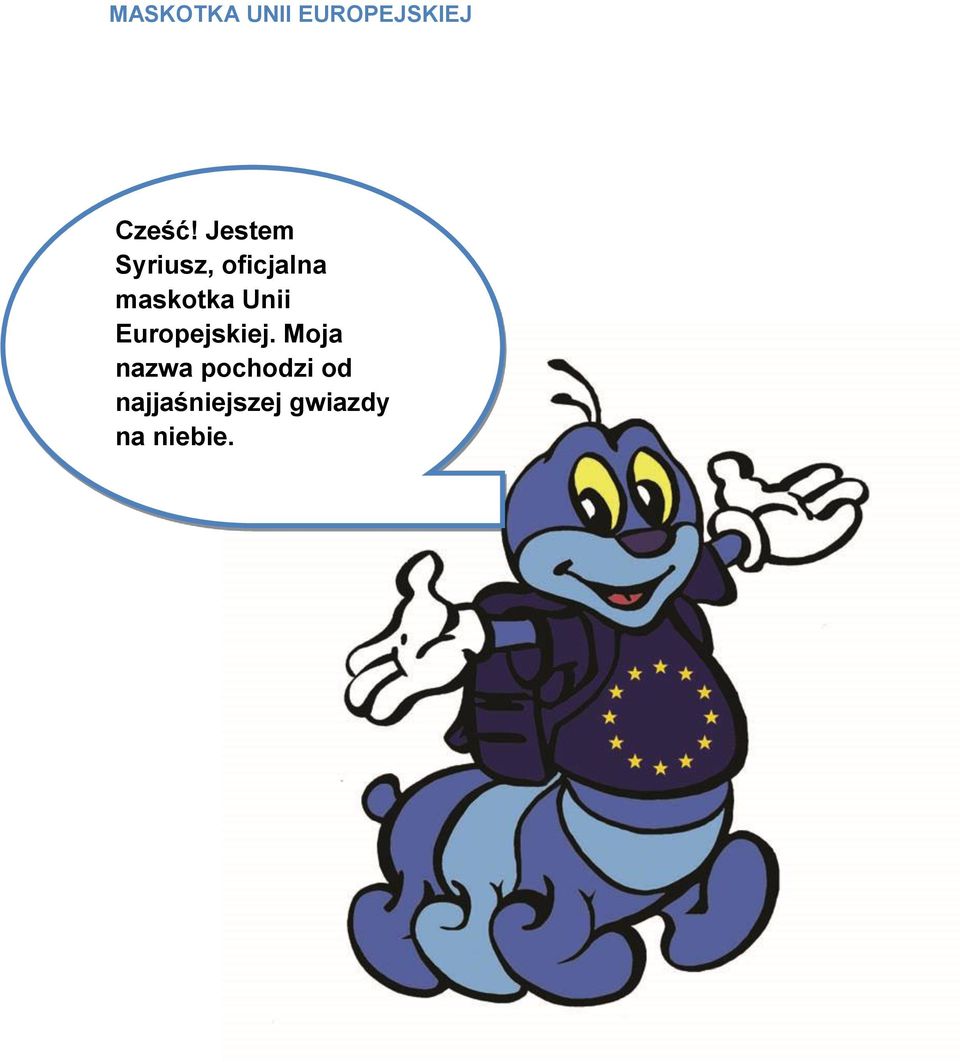 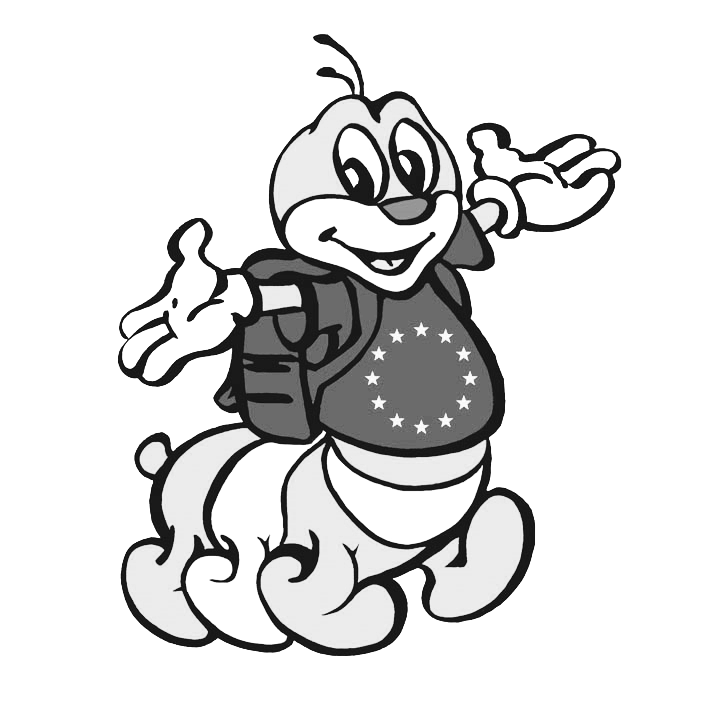                                                                                                                                                                                                  i